2018 годГод добровольца (волонтёра) в России. (Указ президента России №583 от 6 декабря 2017 г)2019 годМеждународный год периодической таблицы химических элементов (резолюция, принятая Генеральной Ассамблеей ООН 20.12.2017).Международный год языков коренных народов (резолюция, принятая Генеральной Ассамблеей ООН 19.12.2016).Международные праздники: 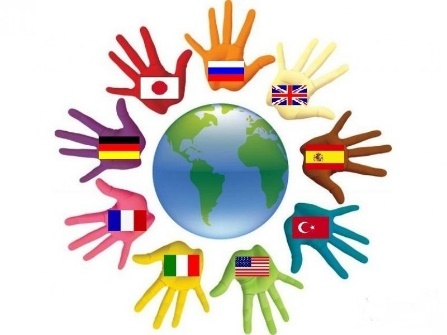 8 сентября -  Международный день грамотности.  В своей резолюции, принятой на 14-й сессии, Генеральная конференция ЮНЕСКО признала необходимость совместных энергичных мер в международных усилиях по содействию грамотности во всем мире и провозгласила 8 сентября Международным днем распространения грамотности.9 сентября - День памяти жертв фашизма (дата для 2018 года)21 сентября - Международный день мира. В 1981 году своей резолюцией 36/67 Генеральная Ассамблея ООН провозгласила Международный день мира и установила его празднование на третий вторник сентября. А спустя 20 лет, в 2001 году, Генеральная Ассамблея единогласно приняла резолюцию 55/282, в которой постановила, что с 2002 года Международный день мира будет отмечаться ежегодно 21 сентября как день всеобщего прекращения огня и отказа от насилия.30 сентября (дата для 2018 года) – Международный день глухих. Учрежден в 1951 году, в честь создания Всемирной федерации глухонемых1 октября – Международный день пожилых людей. 14 декабря 1990 года Генеральная Ассамблея ООН постановила считать 1 октября Международным днем пожилых людей.5 октября - Всемирный день учителя. Учреждён ЮНЕСКО в 1994 г.22 октября - Международный день школьных библиотек (дата для 2018 года).Отмечается во многих странах ежегодно в четвертый понедельник октября, начиная с 1999 года по инициативе ЮНЕСКО. Причём каждый год он посвящён определённой теме. В 2008 году это событие вышло на новый уровень — в январе координатор проекта РикМалхолланд объявил, что Международный день школьных библиотек преобразуется в месячник — тоже международный.
15 ноября – Международный день отказа от курения (дата для 2018 года). Этот день был установлен Американским онкологическим обществом в 1977 году. Цель Международного дня отказа от курения — способствовать снижению распространенности табачной зависимости, вовлечение в борьбу против курения всех слоев населения и врачей всех специальностей, профилактика табакокурения и информирование общества о пагубном воздействии табака на здоровье. 16 ноября – Международный день терпимости (толерантности). 16 ноября 1995 года государства-члены ЮНЕСКО приняли Декларацию принципов терпимости. В 1996 году Генеральная Ассамблея ООН предложила государствам-членам ежегодно 16 ноября отмечать Международный день терпимости (InternationalDayforTolerance), приурочивая к нему соответствующие мероприятия, ориентированные как на учебные заведения, так и на широкую общественность.21 ноября - Всемирный день приветствий(WorldHelloDay) В 1973 году праздник приветствий придумали два брата-американца Майкл и БрайенМаккомак (MichaelandBrianMcCormack) в самый разгар холодной войны, в ответ на конфликт между Египтом и Израилем. День был необходим как знак протеста против усиления международной напряженности.  «Нужен простой, но эффективный поступок», — решили братья и отправили письма с радушными приветствиями во все концы мира. Они просили адресата поприветствовать еще кого-нибудь, еще ну хотя бы человек десять!  Эта идея была поддержана в более 180 странах. С тех пор Всемирный день приветствий отмечают и граждане всех профессий и возрастов, и крупные политические лидеры, и промышленные магнаты, и всемирно известные личности кино и телевидения.26 ноября  - Всемирный день информацииПроводится ежегодно с 1994 года. В этот день в 1992 году состоялся первый Международный форум информатизации.3 декабря – Международный день инвалидов. В 1992 году в конце Десятилетия инвалидов Организации Объединенных Наций (1983—1992) Генеральная Ассамблея ООН провозгласила 3 декабря Международным днем инвалидов.10 декабря - Международный день прав человека4 декабря 1950 года на Пленарном собрании Генеральная Ассамблея ООН официально установила отмечать 10 декабря День прав человека. Эта дата была выбрана в честь принятия и провозглашения Генеральной Ассамблеей ООН 10 декабря 1948 года Всеобщей декларации прав человека.28 декабря - Международный день кино.  28 декабря 1895 года в Париже в «Гранд-кафе» на бульваре Капуцинов прошел первый сеанс синематографа братьев Люмьер.11 января – Международный день «спасибо»21 февраля – Международный день родного языка. Международный день родного языка, провозглашенный Генеральной конференцией ЮНЕСКО 17 ноября 1999 года, отмечается каждый год с февраля 2000 года с целью содействия языковому и культурному разнообразию.8 марта – Международный женский день21 марта – Всемирный день поэзии. В 1999 году на 30-й сессии генеральной конференции ЮНЕСКО было решено ежегодно отмечать Всемирный день поэзии 21 марта.27 марта – Всемирный день театра. Установлен в 1961 году IX конгрессом Международного института театра1 апреля – День смеха/ День дурака2 апреля – Международный день детской книги. Начиная с 1967 года по инициативе и решению Международного совета по детской книге 2 апреля, в день рождения великого сказочника из Дании Ганса Христиана Андерсена, весь мир отмечает Международный день детской книги.7 апреля – Всемирный день здоровьяОтмечается ежегодно в день создания в 1948 году Всемирной организации здравоохранения.Цель этой организации – это борьба с эпидемиями, формирование правильного образа жизни населения планеты, придание огласки и обращения внимания людей на укрепление здоровья и продления жизни. И для того, чтобы человечество обращало внимание, хотя бы раз в году, на проблемы, связанные с неправильным образом жизни и был создан специальный всемирный (международный) день здоровья. Всемирный день здоровья в 2018 году посвящен доступности медицинской помощи.12 апреля - Всемирный день авиации и космонавтики1 мая – Праздник труда (День труда)15 мая – Международный день семьи Учрежден Генеральной Ассамблеей ООН в 1993 году24 мая - День славянской письменности и культуры. Ежегодно 24 мая во всех славянских странах торжественно прославляют создателей славянской письменности Кирилла и Мефодия — учителей словенских.31 мая – Всемирный день без табака. Всемирная организация здравоохранения в 1988 году объявила 31 мая Всемирным днем без табака.Государственные праздники РоссииоР: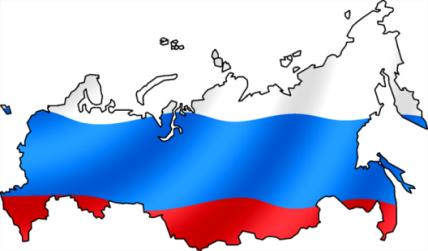 22 августа – День Государственного флага РФ. Ежегодно 22 августа в России отмечается День Государственного флага Российской Федерации, установленный на основании Указа Президента Российской Федерации № 1714 от 20 августа 1994 года1 сентября – День знаний(Учреждён в 1984 г.)3 сентября – День солидарности в борьбе с терроризмом.Эта самая новая памятная дата России, она связана с трагическими событиями в Беслане, когда боевики захватили одну из городских школ. В результате теракта в школе № 1 погибло более трёхсот человек, среди них 150 детей. Установлен Федеральным законом от 13.03.1995 г. № 32-ФЗ (ред. от 23.07.2010 г.) «О днях воинской славы и памятных датах России». 30 сентября - День Интернета в России. Все началось с того, что в 1998 году московская фирма IT InfoartStars разослала фирмам и организациям предложение поддержать инициативу, состоящую из двух пунктов: назначить 30 сентября «Днем интернета», ежегодно его праздновать и провести «перепись населения русскоязычного интернета». На тот момент количество пользователей сети Интернет достигло одного миллиона человек.31 октября – День сурдопереводчика. День сурдопереводчика учрежден в январе 2003 года по инициативе Центрального правления Всероссийского общества глухих с целью обратить внимание общества на проблемы глухих.4 ноября – День народного единства. 4 ноября — день Казанской иконы Божией Матери — с 2005 года отмечается как День народного единства.18 ноября - в России официально празднуют день рождения Деда Мороза. Каков возраст зимнего волшебника — доподлинно неизвестно, но точно, что более 2000 лет. Дату рождения Деда Мороза придумали сами дети, поскольку именно 18 ноября на его вотчине — в Великом Устюге — в свои права вступает настоящая зима, и ударяют морозы. Интересно, что в 1999 году Великий Устюг был официально назван родиной российского Деда Мороза.25 ноября – День матери в России. (дата для 2018 года)Установлен Указом Президента Российской Федерации Б. Н. Ельцина № 120 «О Дне матери» от 30 января 1998 года, он празднуется в последнее воскресенье ноября3 декабря – День Неизвестного солдатаОтмечается в России начиная с 2014 года в память о российских и советских воинах, погибших в боевых действиях на территории нашей страны или за её пределами. Решение об установлении этой памятной даты было принято Госдумой в октябре 2014 года, а соответствующий указ был подписан президентом РФ 5 ноября того же года. Дата для праздника – 3 декабря – была выбрана в связи с тем, что в этот день в 1966 году, в ознаменование 25-й годовщины разгрома немецких войск под Москвой, прах неизвестного солдата был торжественно захоронен у стен Московского Кремля в Александровском саду.12 декабря – День конституции РФ. 12 декабря 1993 года на референдуме была принята Конституция Российской Федерации. Полный текст Конституции был опубликован в «Российской газете» 25 декабря 1993 года.23 февраля – День защитника Отечества9 мая – День Победы советского народа в Великой Отечественной войне 1941 – 1945 годов.День воинской славы России. (Установлен Федеральным законом от 13.03.1995 г. № 32-ФЗ «О днях воинской славы и памятных датах России»).27 мая – Общероссийский день библиотек. Установлен Указом Президента РФ от 27.05.1995 г. № 539 в честь основания в России Государственной общедоступной библиотеки 27 мая 1795 г.Исторические даты:Краеведческие даты:2018г80 лет Ростовскому областному музею изобразительных искусств (1938).2019г90 лет назад (1929 – 1933) был создан ботанический сад Ростовского государственного университета.90 лет назад (1929) – сдана в эксплуатацию первая в России автоматическая телефонная станция емкостью 6 тыс. номеров.Юбилеи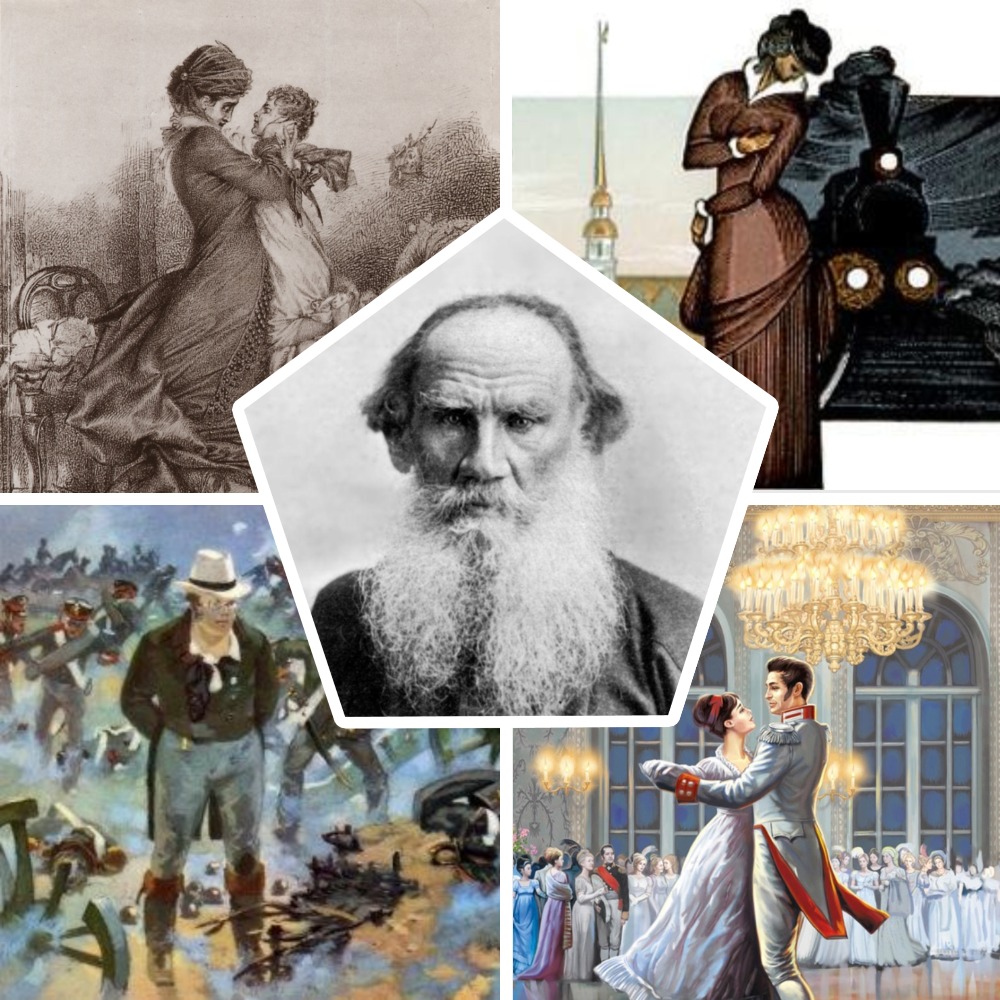 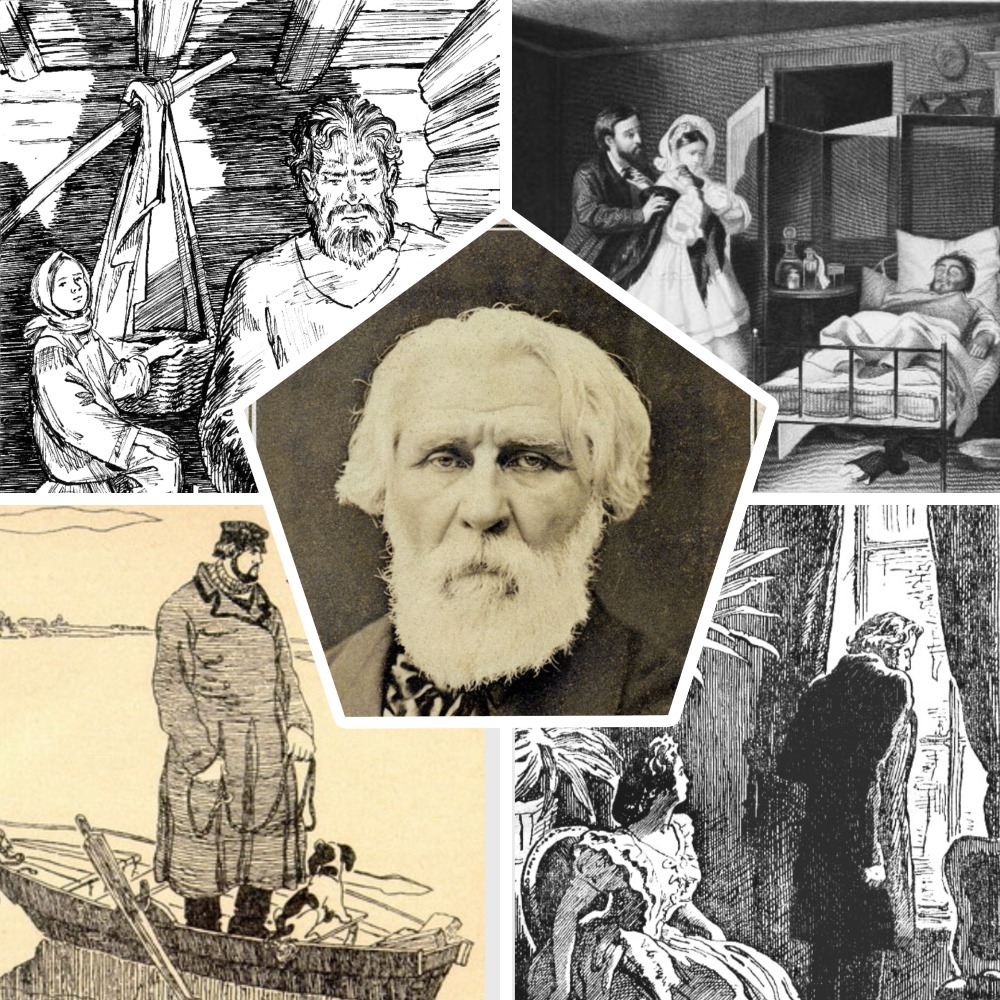 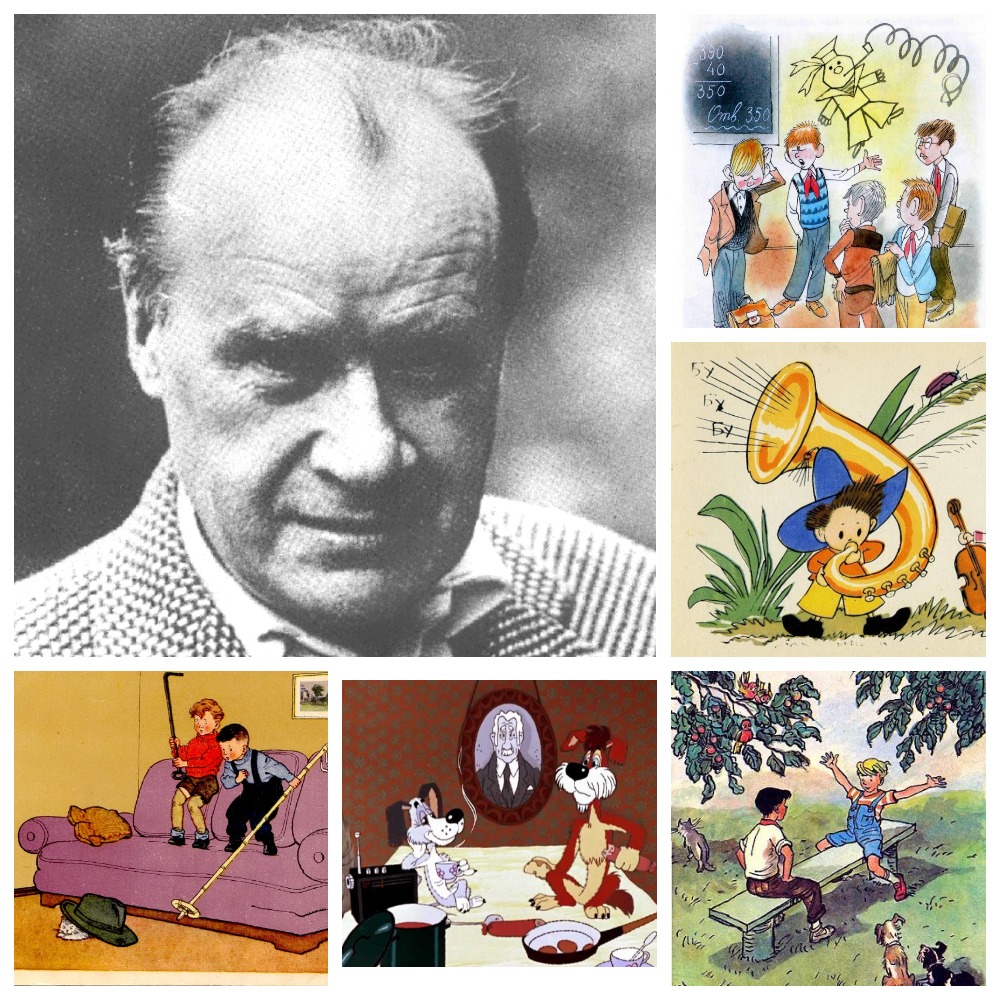 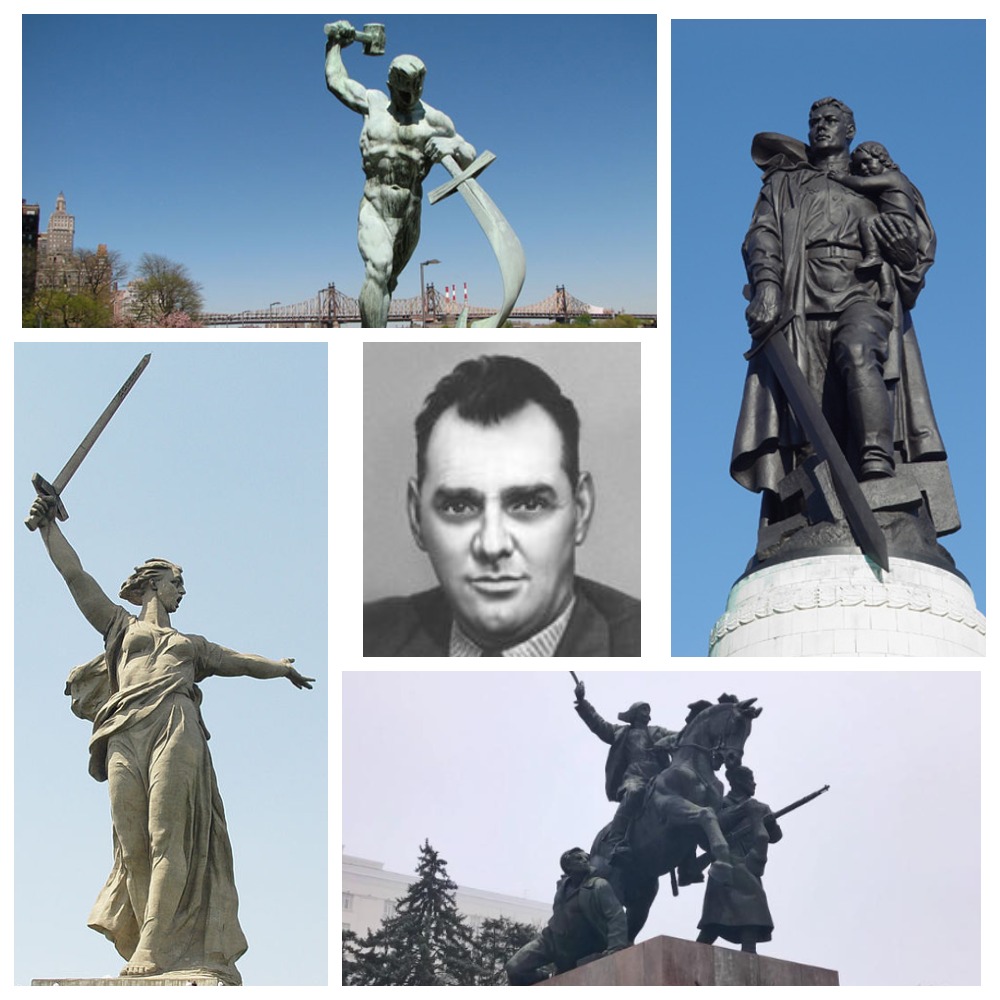 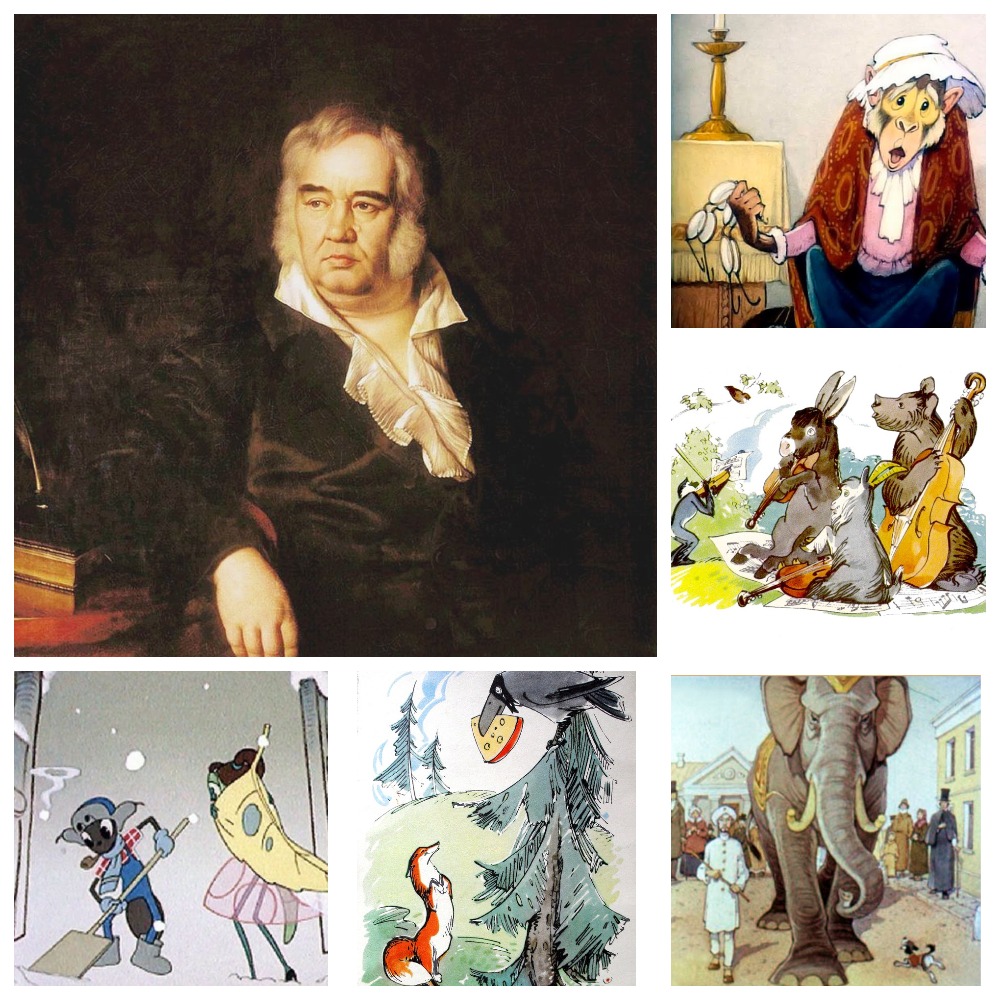 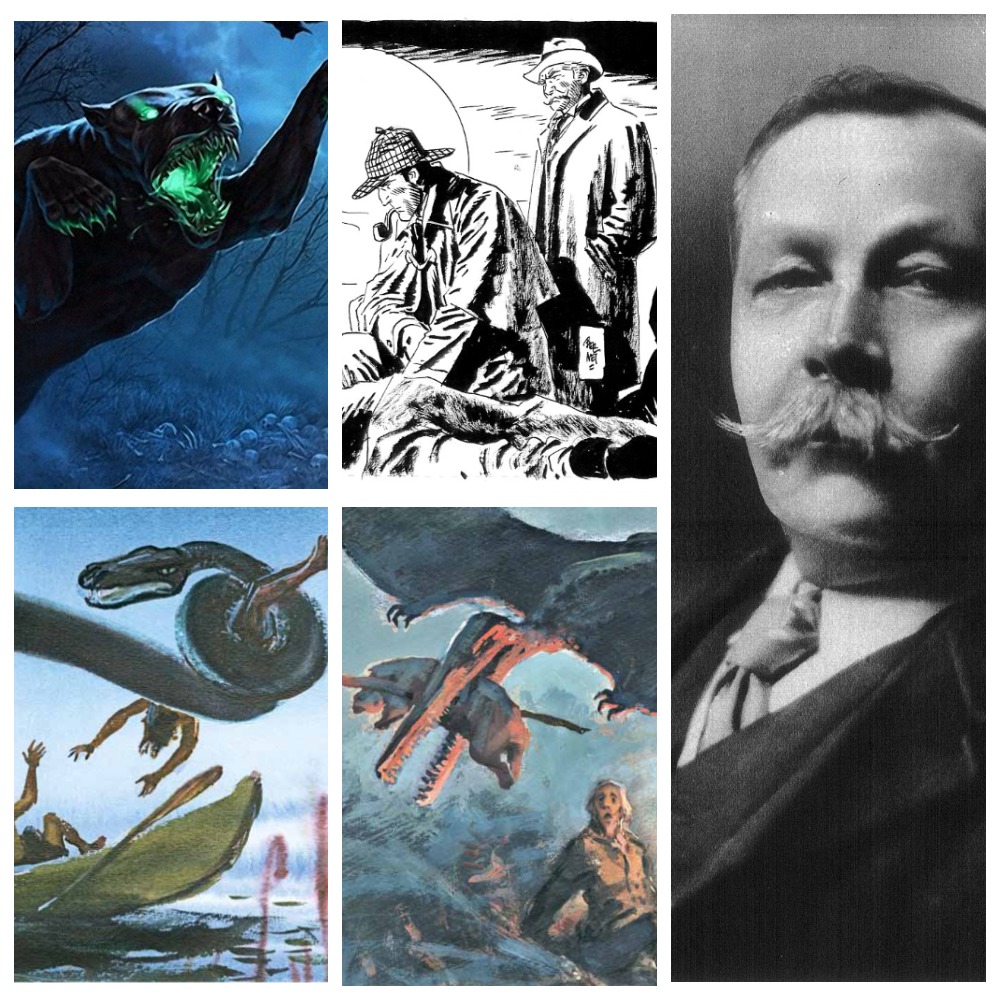 26 октября120 лет со дня создания Московского художественного академического театра (МХАТ) (1898 г.)8 ноября75 лет со дня учреждения Ордена Славы (1943 г.) Орденом награждались военнослужащие рядового состава, сержанты и старшины Красной Армии, а в авиации — и лица, имеющие звание младшего лейтенанта. Вручался только за личные заслуги, воинские части и соединения им не награждались.30 ноября320 лет со дня учреждения Ордена Святого Апостола Андрея ПервозванногоПервый по времени учреждения российскийорден, (учреждён в 1698 году Петром I), высшая награда Российской империи до 1917 года. В 1998 году орден был восстановлен как высшая награда Российской Федерации.30 ноября25 лет со дня утверждения Государственного Герба РФ (Установлен по Указу Президента РФ от 30.11.1993 г. №2050).1 декабря165 лет со дня победы русской эскадры под командованием П. С. Нахимова над турецкой эскадрой у мыса Синоп (1853 год).День воинской славы России. (Установлен Федеральным законом от 13.03.1995 г. № 32-ФЗ (ред. от 01.12.2014 г.) «О днях воинской славы и памятных датах России»).26 января430 лет со дня учреждения Патриаршества в России (1589 г.)27 января75 лет с начала операции по снятию блокады Ленинграда (1944)8 апреля75 лет со дня начала операции по освобождению Крыма от немецко-фашистских захватчиков (1944)16 апреля85 лет со дня учреждения звания Герой Советского Союза (1934)9 сентября190 лет со дня рождения Л.Н. Толстого (1828-1910), русского писателя100 лет со дня рождения Б.В.Заходера (1918-2000), детского поэта, писателя, переводчика15 сентября190 лет со дня рождения  А.М. Бутлерова, российского химика, (1828-1886)18 сентября100 лет со дня рождения В. В. Талалихина, лётчика (1918-1941)28 сентября100 лет со дня рождения В.А. Сухомлинского (1918-1970), педагога14 октября80 лет со дня рождения Владислава Петровича Крапивина (1938), русского писателя19 октября100 лет со дня рождения А.А. Галича (Гинзбурга), поэта, драматурга (1918-1977)1 ноября440 лет со дня рождения Дмитрия Пожарского, государственного и военного деятеля (1578 – 1642)9 ноября200 лет со дня рождения И.С. Тургенева (1818-1883), русского писателя10 ноября130 лет со дня рождения А.Н. Туполева, авиаконструктора(1888-1972)20 ноября160 лет со дня рождения Сельмы Лагерлеф (1858-1940), шведской писательницы, автора сказки «Путешествие Нильса с дикими гусями»21 ноября100 лет со дня рождения Михаила Глузского, актера (1918-2001)23 ноября110 лет со дня рождения Н.Н. Носова (1908-1976), детского писателя11 декабря100 лет со дня рождения А.И. Солженицына (1918-2008), русского писателя и публициста12 декабря90 лет со дня рождения Чингиза Айтматова, писателя (1928 – 2008)15 декабря95 лет со дня рождения Я.Л. Акима (1923-2013), российского поэта23 декабря160 лет со дня рождения В.И. Немировича-Данченко, режиссера, театрального деятеля (1858-1943)24 декабря200 лет со дня рождения  Джеймса Джоуля, английского физика (1818-1889)28 декабря110 лет со дня рождения Е.В. Вучетича (1908-1974), российского скульптора1 января100 лет со дня рождения писателя Д. Гранина (Германа) (1919 – 2017)25 января260 лет  со дня рождения Р. Бёрнса, шотландского поэта (1759-1796)27 января140 лет со дня рождения П.П. Бажова, писателя (1879-1950)2 февраля190 лет со дня рождения А. Брема, немецкого зоолога (1829-1884)11 февраля125 лет со дня рождения В. Бианки, писателя (1894-1959)13 февраля250 лет со дня рождения И.А. Крылова, писателя (1789-1844)26 февраля150 лет со дня рождения   Н.К. Крупской (1869-1939), гос. деятеля3 марта120 лет со дня рождения Ю.К. Олеши, писателя (1899-1960)6 марта90 лет со дня рождения Ф. Искандера, писателя (1929-2016)14 марта140 лет со дня рождения А. Эйнштейна, немецкого физика (1879-1955)21 марта130 лет со дня рождения А. Вертинского, поэта, прозаика, артиста эстрады (1889-1957)1 апреля80 лет со дня рождения В.М. Воскобойникова, писателя, (1939)15 апреля70 лет со дня рождения А.Б. Пугачевой, певицы (1949 г.)16 апреля120 лет со дня рождения Ч. Чаплина, американского актера (1889-1977)22 мая160 лет со дня рождения А-К. Дойла, английского писателя (1859-1930)